	Because…Winners orLosers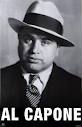 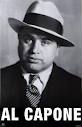 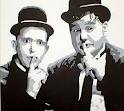 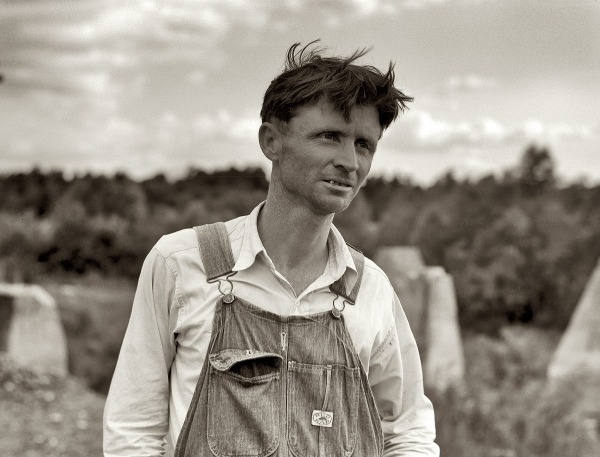 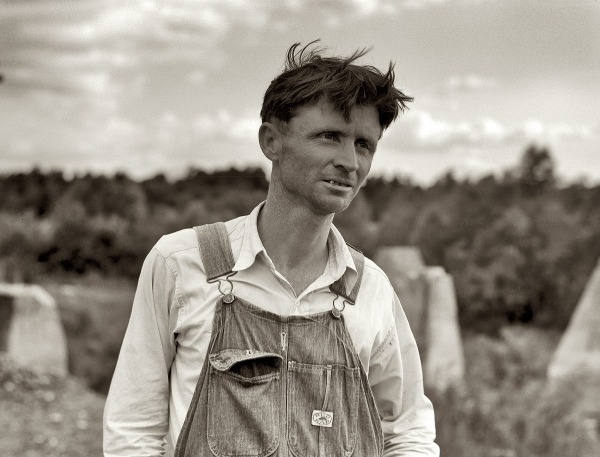 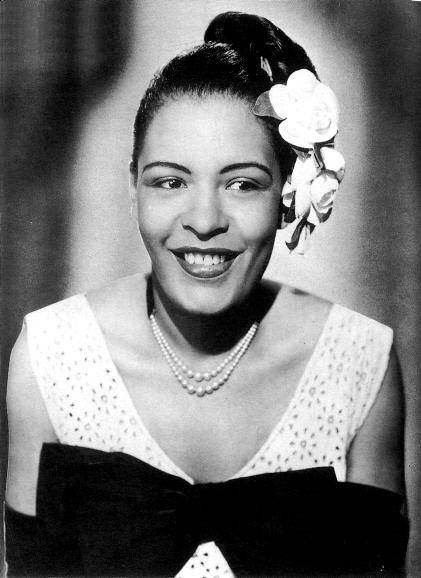 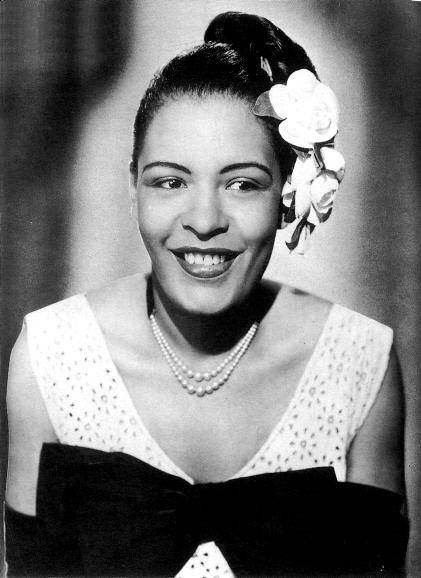 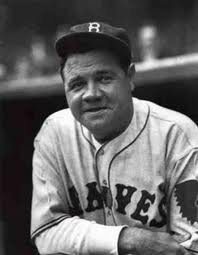 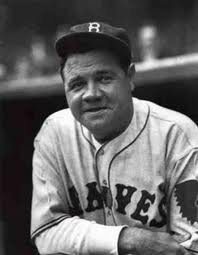 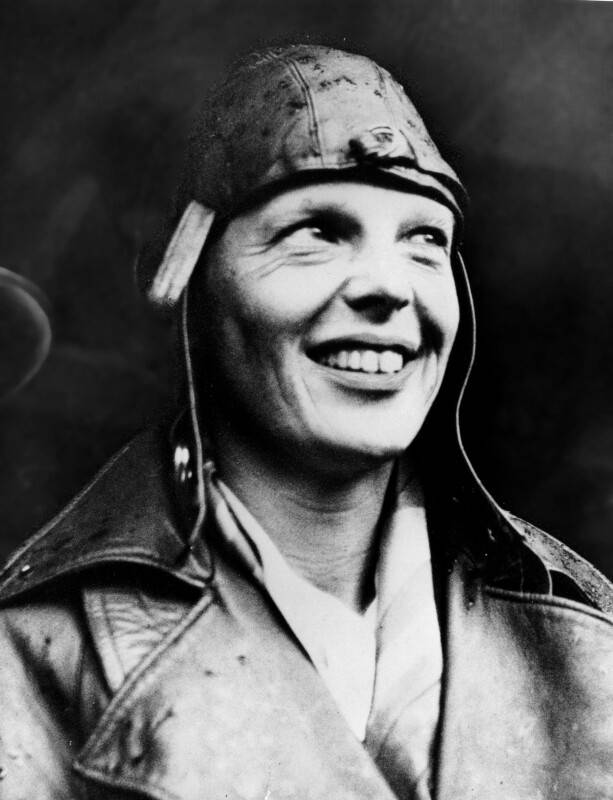 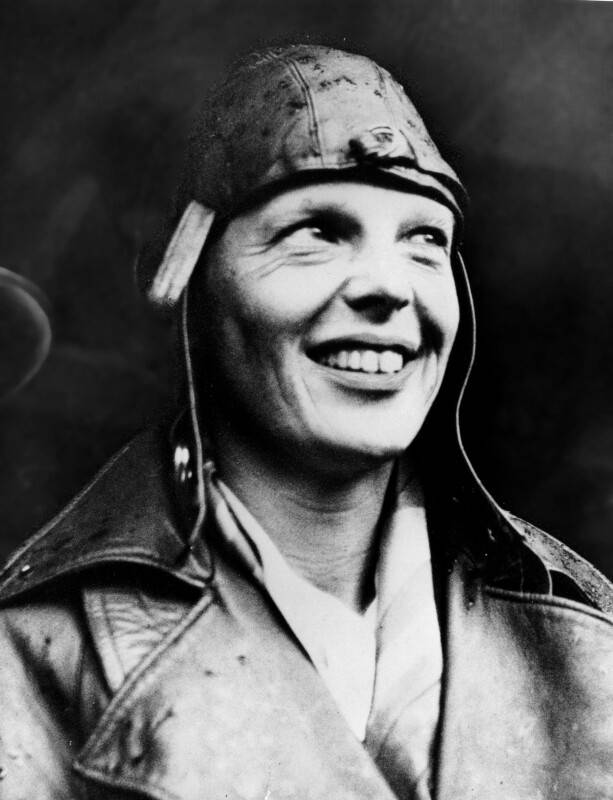 